ПЛАН РАБОТЫ МЕТОДИЧЕСКОГО ОБЪЕДИНЕНИЯ УЧИТЕЛЕЙ __МО ЕСТЕСТВЕННЫХ   ДИСЦИПЛИН на 2020-2021 учебный годМетодическая тема лицея: Развитие он-лайн технологий в организации образовательного процесса в лицее в 2020-2021 уч. году.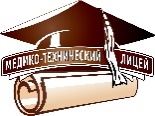 Муниципальное автономное общеобразовательное учреждение«САМАРСКИЙ МЕДИКО-ТЕХНИЧЕСКИЙ ЛИЦЕЙ»городского округа СамараСОГЛАСОВАНОзаместитель директора по НМР______________Л.Ф.ГубареваУТВЕРЖДАЮдиректор лицея______________А.А. Волчкова№Дата, время проведенияСодержание деятельности. МероприятиеОтветственныеОтметка о выполнении1.Методический семинар по онлайн-технологиям. Обмен опытом. Ноябрь 20201.Знакомимся с онлайн-технологиями
2. Обучаемся на онлайн-курсах
3. Включаем онлайн-курсы в свою учебуДмитриева О.И.2.Подготовка пособия «Методические рекомендации по дистанционному образованию» ГодСбор статей для пособия А.С. Филимонов- Виртуальная лаборатория по физике; О.И.Дмитриева – виртуальный музей по биологии; Д.А. Тюленёва – интерактивные методы обучения на уроках географии.В срок до 1 декабря подготовить материал для научно-методического пособия.Тюленева Д.А.Учителя химии.3.Месячник МОНоябрь, декабрьОптимизация процесса обучения как основной принцип здоровье сбережения.Дмитриева О.И.4.Участие в городском конкурсе по оказанию ПМП на дистанционном этапе с 10 по 23 ноября; о участии в проекте «Исследование в области естественно-научных дисциплин».РазрабатываетсяКостина Д.А.5.проект «Исследование в области естественно-научных дисциплин». ГодРазрабатываетсяКостина Д.А.6.Участие в конкурсе ПНПО «Лучшие учителя России1.Отбор критериев конкурса2.Оформление портфолио3.ЗащитаФилимонов А.С.